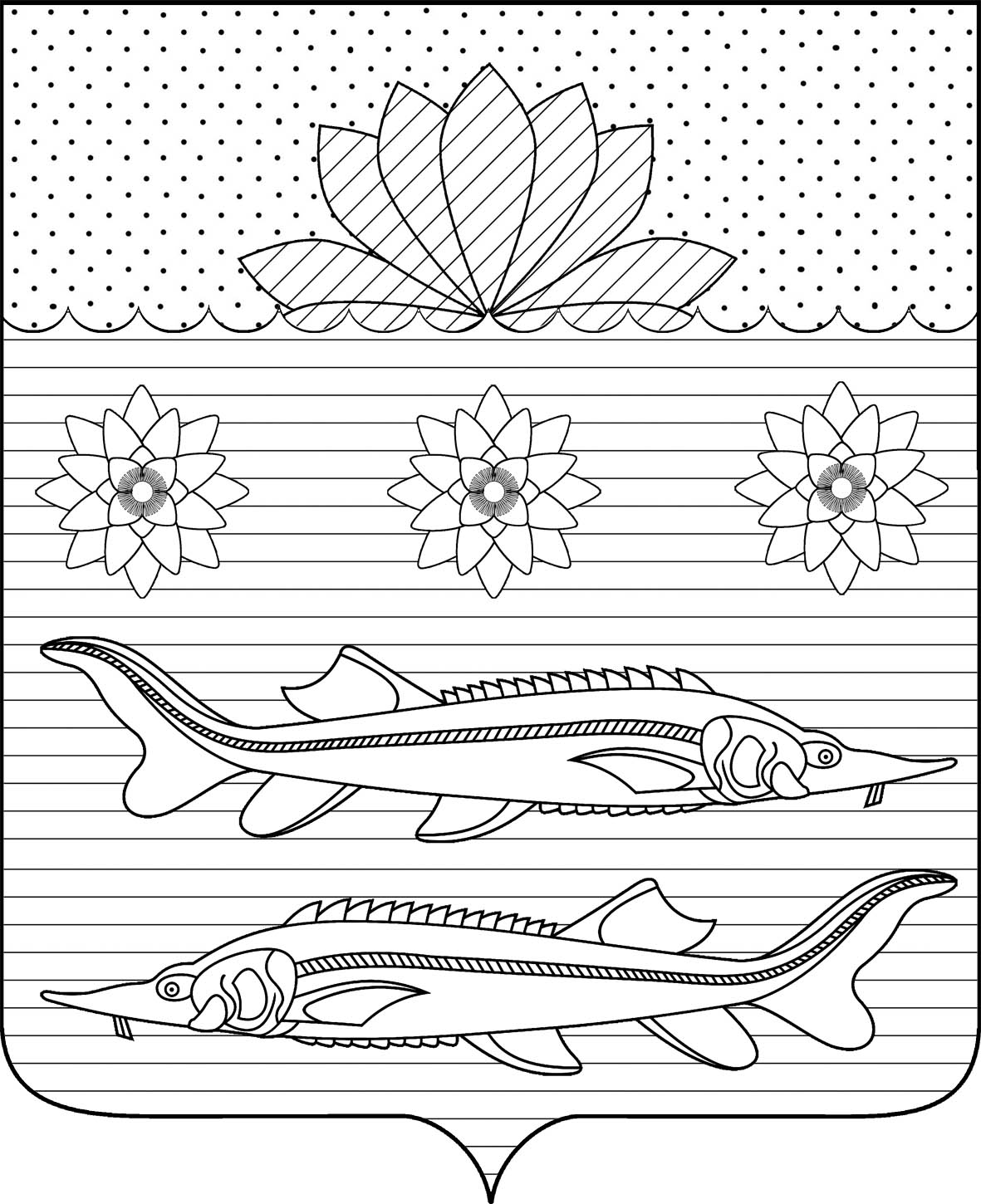 АДМИНИСТРАЦИЯ ГРИВЕНСКОГО СЕЛЬСКОГО ПОСЕЛЕНИЯКАЛИНИНСКОГО РАЙОНАРАСПОРЯЖЕНИЕ     от 12.03.2024                                                                      № 49-рстаница ГривенскаяО  назначении ответственного за эксплуатацию и хранение резервного источника питанияРуководствуясь  Федеральным законом  от 06.10.2003 года № 131-ФЗ «Об общих принципах организации местного самоуправления в Российской Федерации», Уставом Гривенского сельского поселения Калининского района и в целях использования резервного источника для объектов социальной сферы на случай возникновения  чрезвычайной ситуации  на территории Гривенского сельского поселения:1. Признать утратившим силу распоряжение администрации Гривенского сельского поселения Калининского района от 17.04.2020 № 36-р «О назначении ответственного за эксплуатацию и хранение резервного источника питания».2.Назначить ответственным заместителя главы Гривенского  сельского поселения Калининского района  Подгорного А.П.,  за  эксплуатацию, хранение и поддержание в технически исправном состоянии  передвижной электростанции  ДЭС- 75        3.Контроль за выполнением  настоящего распоряжения оставляю за собой.4.Распоряжение вступает в силу со дня его подписания.Глава Гривенского сельского поселенияКалининского района                                                                                  Л.Г.Фикс2ЛИСТ СОГЛАСОВАНИЯпроекта  распоряжения администрации Гривенского сельского поселения	Калининского района  от ____________ № _______ «О  назначении ответственного за эксплуатацию и хранение резервного источника питания»Проект подготовлен и внесён:Общим отделом администрацииГривенского сельского поселенияКалининского района         Начальник отдела                                                                            Т.Н.ЮрьеваПроект согласован:Заместитель главы   Гривенского сельского поселенияКалининского района                                                                     А.П. Подгорный Начальник финансового отделаадминистрации Гривенского сельскогопоселения Калининского района                                                  Е.В.Чурекова